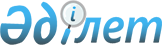 "I және II санаттағы объектілерді өндірістік экологиялық бақылау, ішкі есепке алуды жүргізу, өндірістік экологиялық бақылау нәтижелері бойынша мерзімдік есептерді қалыптастыру және ұсыну бағдарламасын әзірлеу қағидаларын бекіту туралы" Қазақстан Республикасы Экология, геология және табиғи ресурстар министрінің 2021 жылғы 14 шілдедегі № 250 бұйрығына өзгерістер енгізу туралыҚазақстан Республикасы Экология және табиғи ресурстар министрінің м.а. 2023 жылғы 24 мамырдағы № 164 бұйрығы. Қазақстан Республикасының Әділет министрлігінде 2023 жылғы 29 мамырда № 32614 болып тіркелді
      БҰЙЫРАМЫН:
      1. "I және II санаттағы объектілер өндірістік экологиялық бақылау бағдарламасын әзірлеу, ішкі есепке алуды жүргізу, өндірістік экологиялық бақылау нәтижелері бойынша мерзімді есептерді қалыптастыру және ұсыну ережесін бекіту туралы" Қазақстан Республикасы Экология, геология және табиғи ресурстар министрінің 2021 жылғы 14 шілдедегі № 250 бұйрығына (Нормативтік құқықтық актілердің мемлекеттік тізілімінде № 23553 болып тіркелген) мынадай өзгерістер енгізілсін:
      I және II санаттағы объектілер өндірістік экологиялық бақылау бағдарламасын әзірлеу, ішкі есепке алуды жүргізу, көрсетілген бұйрықпен бекітілген өндірістік экологиялық бақылау нәтижелері бойынша мерзімді есептерді қалыптастыру және ұсыну қағидаларында:
      I және II санаттағы объектілер өндірістік экологиялық бақылау бағдарламасын әзірлеу, ішкі есепке алуды жүргізу, өндірістік экологиялық бақылау нәтижелері бойынша мерзімді есептерді қалыптастыру және ұсыну қағидаларының 1 және 2 қосымшалары осы бұйрыққа 1 және 2 қосымшаларға сәйкес жаңа редакцияда жазылсын.
      2. Қазақстан Республикасы Экология және табиғи ресурстар министрлігінің Экологиялық реттеу және бақылау комитеті Қазақстан Республикасының заңнамасында белгіленген тәртіппен:
      1) осы бұйрықтың Қазақстан Республикасы Әділет министрлігінде мемлекеттік тіркелуін;
      2) осы бұйрық ресми жарияланғаннан кейін оның Қазақстан Республикасы Экология және табиғи ресурстар министрлігінің интернет-ресурсында орналастырылуын;
      3) осы бұйрық мемлекеттік тіркелгеннен кейін он жұмыс күні ішінде Қазақстан Республикасы Экология және табиғи ресурстар министрлігінің Заң қызметі департаментіне осы тармақтың 1) және 2) тармақшаларында көзделген іс-шаралардың орындалуы туралы мәліметтердің ұсынылуын қамтамасыз етсін.
      3. Осы бұйрықтың орындалуын бақылау жетекшілік ететін Қазақстан Республикасының Экология және табиғи ресурстар вице-министріне жүктелсін.
      4. Осы бұйрық алғашқы ресми жарияланған күнінен кейін күнтізбелік он күн өткен соң қолданысқа енгізіледі.
      "КЕЛІСІЛДІ"
      Қазақстан Республикасы
      Цифрлық даму, инновациялар және
      аэроғарыш өнеркәсібі министрлігі
      "КЕЛІСІЛДІ"
      Қазақстан Республикасы
      Сауда және интеграция министрлігі
      "КЕЛІСІЛДІ"
      Қазақстан Республикасының Стратегиялық
      жоспарлау және реформалар агенттiгi
      Ұлттық статистика бюросы
      "КЕЛІСІЛДІ"
      Қазақстан Республикасы
      Энергетика министрлігі I және II санаттағы объектілерді өндірістік экологиялық бақылау бағдарламасы
      1-кесте. Кәсіпорын туралы мәліметтер
      2-кесте. Өндіріс пен тұтыну қалдықтары
      3-кесте. Шығарындылар көздері туралы мәліметтер
      4-кесте. Мониторинг аспаптық өлшеу арқылы жүзеге асырылатын ластағыш заттардың шығарылу көздері туралы мәліметтер
      5-кесте. Мониторинг өлшеу әдісімен жүзеге асырылатын ластағыш заттардың шығарылу көздері туралы мәліметтер
      6-кесте. Газ мониторингі жөнінде ақпарат
      7-кесте. Сарқынды суларды төгу жөнінде мәліметтер
      8-кесте. Атмосфералық ауаның жай-күйін байқау жоспар-графигі
      9-кесте. Су объектісін байқауды жүргізу графигі
      10-кесте. Топырақтың ластану деңгейі мониторингі
      11-кесте. Ішкі тексерулердің және экология заңнамасының бұзушылықтарын жою рәсімдерінің жоспар-графигі
      Ұсынылады: қоршаған ортаны қорғау саласындағы уәкілетті органға 
      Әкімшілік деректердің нысаны интернет-ресурста орналастырылған: https://www.gov.kz/memleket/entities/ecogeo
      Нысанның атауы: өндірістік экологиялық бақылау нәтижелері бойынша есеп
      Нысан индексі: ӨЭК
      Кезеңділігі: тоқсан сайын, 7 және 12-кесте бойынша жыл сайын.
      Есепті кезең: ________ тоқсан, _______ жыл.
      Ақпаратты ұсынатын тұлғалар тобы: I және II санаттағы объектілердің операторлары.
      Әкімшілік деректер нысанын ұсыну мерзімі: тоқсан сайын есепті тоқсаннан кейінгі екінші айдың бірінші күніне дейін, жыл сайын теңіздегі өндірістік мониторинг бойынша есепті кезеңнен кейінгі үшінші айдың бірінші күніне дейін. 1. Объект операторы жөніндегі жалпы мәліметтер Өндіріс және тұтыну қалдықтары. Есептік деректер оператордың объектілерінде өндіріс және тұтыну қалдықтарының жинақталуы болған кезде ұсынылады. 2-кесте. Өндіріс және тұтыну қалдықтарын жинақтау жөніндегі ақпарат
      3-кесте. Өндіріс және тұтыну қалдықтарымен кәсіпорында жүргізілген операциялар. Объектінің операторы қалдықтармен операцияларды дербес, бөгде ұйымдарға бермей жүргізген жағдайда толтырылады.
      4-кесте. Өндіріс және тұтыну қалдықтарын көму бойынша ақпарат. Есептік ақпарат өндіріс пен тұтынудың меншікті қалдықтарын көму кезінде, сондай-ақ қалдықтардың бастапқы түрімен операция жүргізгеннен кейін қалған қалдықтарды меншікті полигонда көму кезінде ұсынылады.
      5-кесте. Өндіріс және тұтыну қалдықтарын бөгде ұйымнан алған кезде олармен жасалатын операциялар жөніндегі ақпарат. Есептік ақпарат бөгде ұйымнан алынған қалдықтармен операцияларды жүзеге асыру кезінде ұсынылады.
      Кесте 6. Тұрмыстық қатты қалдықтар (бұдан әрі –ТҚҚ) полигондарының газ мониторингі.
      Есептік ақпаратты ТҚҚ полигондарының иелері ұсынады. Қоршаған ортаны қорғау бойынша жоспарланған іс-шараларды іске асыру жөніндегі ақпарат
      Кесте 7. Қоршаған ортаны қорғау жөніндегі іс-шаралар жоспарының орындалуы туралы есеп. Ластаушы заттардың жол берілетін шығарындылары мен төгінділерінің нормативтерін сақтауға байланысты іс-шаралар
      8-кесте. Экологиялық тиімділікті арттыру бағдарламасының орындалуы туралы есептік ақпарат 2. Өндірістік мониторинг Аккредиттелген сынақ зертханасы туралы мәліметтер Атмосфералық ауа Атмосфераның ластану көздері туралы мәліметтер (автоматты түрде толтыру)
      Атмосфералық ауа эмиссиясының мониторингі бойынша ластағыш заттардың нақты шығарындылары (жиынтық кесте)
      Ластағыш заттар шығарындылары мониторингінің автоматтандырылған жүйесі негізіндегі нәтижелер
      Мониторингтің автоматтандырылған жүйесі орнатылған көздер жөніндегі есептік ақпарат Өндірістік экологиялық бақылау жүргізу кезінде қоршаған ортаға эмиссиялар мониторингінің автоматтандырылған жүйесін жүргізу қағидаларында көзделген нысандар бойынша ұсынылады.
      Атмосфералық ауаға ластағыш заттардың шығарындыларын өлшеу негізіндегі нәтижелер
      Атмосфералық ауаға ластағыш заттардың шығарындыларын есептеу негізіндегі нәтижелер Атмосфералық ауаға әсер етудің мониторингі бойынша мәліметтер
      Әсер етудің мониторингі бойынша есептілік 6-кестеге сәйкес тоқсанына бір рет мерзімді түрде ұсынылады.
      Қоршаған ортаға авариялық эмиссиялардан кейін әсер етудің мониторингі бойынша есептілік әсер ету аймағының шекарасында шекті жол берілетін концентрацияның көрсеткішін алғанға дейін әрбір аспаптық өлшеудің нәтижелері бойынша тәулік сайын ұсынылады. Жер үсті және жер асты сулары
      Суды пайдалану бойынша ақпарат Сарқынды сулардың зертханалық талдау нәтижелері Су ресурстарына әсер етудің мониторингі бойынша мәліметтер
      Су ресурстарына әсер етудің мониторингі бойынша есептілік 9-кестеге сәйкес тоқсанына бір рет мерзімді түрде ұсынылады.
      Су объектісіне авариялық эмиссиялардан кейін әсер етудің мониторингі бойынша есептілік әсер ету аймағының шекарасында шекті жол берілетін концентрацияның көрсеткішін алғанға дейін әрбір аспаптық өлшеудің нәтижелері бойынша тәулік сайын ұсынылады. Топырақ жамылғысына әсер етудің мониторингі бойынша мәліметтер Радиациялық мониторинг бойынша мәліметтер
      Радиациялық мониторингке байланысты жұмыстардың барлық түрлері Қазақстан Республикасының аумағында қолданылатын нормативтік-құқықтық құжаттарға сәйкес орындалуы және оларды Қазақстан Республикасының аумағында радиоэкологиялық зерттеулер жүргізу құқығына лицензиясы бар ұйымдар орындауы тиіс.
      Теңіздегі өндірістік мониторинг жөніндегі мәлімет (гидрометеорологиялық параметрлер, атмосфералық ауа, физикалық факторлар, теңіз суы, су түбі шөгінділері, гидробионттар, өсімдіктер мен жануарлар дүниесі)
      Телефондары ____________________ Электрондық пошта мекен-жайы _______________________________________ Орындаушы ___________________________________________ тегі, аты және әкесінің аты (болған жағдайды) Басшысы немесе оның міндетін атқарушы тұлға_________________________________________ тегі, аты және әкесінің аты (болған жағдайды) Өндірістік экологиялық бақылау нәтижелері бойынша есеп нысанын толтыру жөніндегі түсіндірмелер, (ӨЭБ, тоқсан сайын, (жыл сайын)).
      1. 1-кесте. Объект операторы бойынша жалпы мәліметтер
      1-бағанда нөмір рет саны бойынша толтырылады;
      2-бағанда өндірістік объектінің толық атауы көрсетіледі;
      3-бағанда әкімшілік-аумақтық объектілер сыныптаушының (ӘАОС) коды бойынша алаңның орналасқан жері көрсетіледі;
      4-бағанда өндірістік алаңның орналасқан жері (коодинаттары) көрсетіледі;
      5-бағанда объект операторының Бизнес Сәйкестендіру Нөмірі (БСН) көрсетіледі;
      6-бағандаЭкологиялық қызмет түрлерінің жалпы сыныптауышы (ЭҚЖС) бойынша кәсіпорын қызметінің түрі көрсетіледі;
      7-бағанда өндірістік процестің қысқаша сипаттамасы көрсетіледі;
      8-бағанда объект операторының деректемелері көрсетіледі;
      9-бағанда объект санаты көрсетіледі;
      10-бағанда кәсіпорынның (кәсіпорын бойынша) жобалық қуаты көрсетіледі; 11-бағанда кәсіпорынның есепті кезеңдегі нақты қуаты көрсетіледі;
      12-бағанда өндірістік мониторинг бағдарламасының бекітілген жылы және нөмірі (болған кезде) көрсетіледі.
      2-кесте. Өндіріс және тұтыну қалдықтарыжөнінде ақпараттыобъектоператорлары өндірістік экологиялық бақылау бойынша есептіліктегі өндіріс және тұтыну қалдықтарын басқару нәтижелерінтоқсан сайын ұсынады. Есептік деректер оператордың объектілерінде өндіріс және тұтыну қалдықтарының жинақталуы болған кезде ұсынылады.
      1-бағанда есептік ақпарат ұсынылатын қалдықтың түрі көрсетіледі;
      2-бағанда қалдықтар сыныптауышына сәйкес қалдық коды көрсетіледі;
      3-бағанда қалдықтардың лимиті көрсетіледі;
      4-бағанда жинақтаудың белгіленген мерзімі көрсетіледі;
      5-бағанда жинақтау орнының географиялық координаттары көрсетіледі;
      6-бағанда қалдықтың есепті кезеңнің басындағы қалдық;
      7-бағанда қалдықтың есепті кезеңде түзілген осы түрінің көлемі көрсетіледі;
      8-бағанда есепті кезеңдегі қалдықтардың нақты жинақталу көлемі көрсетіледі;
      9-бағанда қалдық түзуші объектіде операция жүргізілмей, бөгде ұйымдарға берілген қалдықтардың көлемі көрсетіледі;
      10-бағанда қалдықтармен операция жүргізілмей, қалдық берілген ұйымның БСН көрсетіледі;
      11-бағанда қалдық түзуші объектіде операциялар жүргізілген қалдық көлемі болған кезде көрсетіледі (қалдықтың меншік иесінің операцияны дербес жүргізуі);
      12-бағанда есепті кезеңнің соңында жинақтағышта қалған қалдықтар көрсетіледі.
      3-кесте. Объектінің операторы қалдықтармен операцияларды бөгде ұйымдарға бермей, дербес жүргізген жағдайда толтырылады.
      1-баған 3-кестенің 1-бағанынан автоматты түрде толтырылады;
      2-бағанда қалдықтармен жүргізілетін операцияның түрі көрсетіледі;
      3-бағанда операцияның белгілі бір түріне жіберілген қалдық көлемі көрсетіледі;
      4-бағанда қалдықтармен операция жүргізгеннен кейін бөгде ұйымдарға берілген жағдайда олардың көлемі көрсетіледі;
      5-бағанда қалдық не шикізатпен операция жүргізгеннен кейін олар берілген ұйымның БСН көрсетіледі;
      6-бағанда қалдықтардың бастапқы түрімен операция жүргізілгеннен кейін қалған қалдықтың көлемі көрсетіледі;
      7-бағанда қалдықтың бастапқы түріне операция жүргізілгеннен кейін қалған қалдықпен жүргізілетін операция түрі көрсетіледі.
      4-кесте. Өндіріс және тұтыну қалдықтарын көму бойынша ақпарат. Есептік ақпарат өндіріс пен тұтынудың меншікті қалдықтарын көму кезінде, сондай-ақ қалдықтардың бастапқы түрімен операция жүргізгеннен кейін қалған қалдықтарды меншікті полигонда көму кезінде ұсынылады.
      1-бағанда меншікті полигонда көмуге жіберілетін қалдық түрі көрсетіледі;
      2-бағанда қалдықтар сыныптауышына сәйкес қалдық коды көрсетіледі;
      3-бағанда есепті кезеңде түзілген қалдық көлемі көрсетіледі;
      4-бағанда көму орны және оның координаттары көрсетіледі;
      5-бағанда көму орнын пайдаланудың басталуынан бастап көмілген қалдықтардың жинақталған көлемі көрсетіледі;
      6-бағанда қалдықтарды көму лимиті көрсетіледі;
      7-бағанда есепті кезеңдегі қалдықтың осы түрін көмудің нақты көлемі көрсетіледі.
      5-кесте. Өндіріс және тұтыну қалдықтарымен операциялар бойынша оларды бөгде ұйымнан алған кездегі ақпарат. Есептік ақпарат бөгде ұйымнан алынған қалдықтармен операцияларды жүзеге асыру кезінде ұсынылады.
      1-бағанда қабылдау-беру актісіне сәйкес қалдық коды көрсетіледі;
      2-бағанда қалдықтың осы түрі алынған ұйымның БСН көрсетіледі;
      3-бағанда алынған қалдық түрінің көлемі көрсетіледі;
      4-бағанда есепті кезеңде қалдықтармен операция жүргізуге бағытталған қалдық көлемі көрсетіледі;
      5-бағанда қалдықтармен жүргізілген операцияның түрі көрсетіледі;
      6-бағанда қалдықтың бастапқы түрімен операция жүргізгеннен кейін бөгде ұйымдарға берілген қалдықтың немесе шикізаттың көлемі көрсетіледі;
      7-бағанда қалдықтың бастапқы түрімен операция жүргізгеннен кейін қалдық немесе шикізат берілген ұйымның БСН көрсетіледі;
      8-бағанда қалдықтың бастапқы түрімен операция жүргізілгеннен кейін түзілген қалдықтың түрі көрсетіледі;
      9-бағанда қалдықтың бастапқы түрімен операция жүргізілгеннен кейін түзілген қалдықтың коды көрсетіледі;
      10-бағанда қалдықтың бастапқы түрімен операция жүргізілгеннен кейін қалған (түзілген) қалдықтың көлемі көрсетіледі;
      11-бағанда 8-бағаннан қалдықпен жасалған операция түрі көрсетіледі;
      12-бағанда 8-бағаннан қалдықпен операция жүргізуге жіберілген көлем көрсетіледі.
      13-бағанда берілген жағдайда қалдықтардың қалған көлемі берілген ұйымның БСН көрсетіледі.
      6-кесте. ТҚҚ полигонының газ мониторингі
      1-бағанда объект атауы көрсетіледі;
      2-бағанда сынама алу нүктесі көрсетіледі;
      3-бағанда бақыланатын көрсеткіштер көрсетіледі;
      4-бағанда мониторинг жүргізу әдістемесі көрсетіледі;
      5-бағанда мониторинг нәтижесі көрсетіледі;
      6-бағанда асу дерегінің орын алуы және себебі көрсетіледі.
      Есептік ақпарат ТҚҚ полигоны иелерімен ұсынылады.
      7-кесте. Қоршаған ортаны қорғау жөніндегі іс-шаралар жоспарларының орындалуы туралы есеп.
      Ластаушы заттардың жол берілетін шығарындылары мен төгінділерінің нормативтерін сақтауға байланысты іс-шаралар бойынша ұсынылады.
      8-кесте. Экологиялық тиімділікті арттыру бағдарламасының орындалуы туралы есептік ақпарат
      Рұқсатқа қойылатын шарттарға сәйкес ұсынылады. Ақпарат есепті кезеңде жүргізілген іс-шаралар бойынша ұсынылады.
      2. Өндірістік мониторинг
      1-кесте. Аккредиттелген сынақ зертханасы туралы мәліметтер.
      1-бағанда нөмір реттік сан бойынша толтырылады;
      2-бағанда жеке және (немесе) тартылатын сынақ зертханасы туралы мәліметтер, аккредиттелген сынақ зертханасының мекенжайы мен атауы көрсетіледі;
      3-бағанда сынақ зертханасының аккредиттеу аттестатының нөмірі мен қолданылу мерзімі көрсетіледі;
      4-бағанда сынақ зертханасының аккредиттеу саласы көрсетіледі.
      2-кесте. Атмосфераның ластану көздері туралы мәліметтер (автоматты түрде толтыру)
      1-бағанда барлық және атмосфералық ауаға шығарындыларды жүзеге асыра отырып, есепті кезеңде жұмыс істеген старционарлық көздердің саны көрсетіледі;
      2-бағанда барлық және атмосфералық ауаға шығарындыларды жүзеге асыра отырып, есепті кезеңде жұмыс істеген ұйымдастырылған көздердің саны көрсетіледі;
      3-бағанда барлық және атмосфералық ауаға шығарындыларды жүзеге асыра отырып, есепті кезеңде жұмыс істеген ұйымдастырылмаған көздердің саны көрсетіледі;
      4-бағанда барлық және атмосфералық ауаға шығарындыларды жүзеге асыра отырып, есепті кезеңде жұмыс істеген тазарту құрылысжайларымен жабдықталған көздердің саны көрсетіледі;
      5-бағанда барлық және атмосфералық ауаға шығарындыларды жүзеге асыра отырып, есепті кезеңде жұмыс істеген тазартусыз, ұйымдастырылмаған көздердің саны көрсетіледі.
      3-кесте. Атмосфералық ауа эмиссиясының мониторингі бойынша ластаушы заттардың нақты шығарындылары бойынша (жиынтық кесте)
      1 және 2-бағанда құрылымдық бөлімше (атауы мен орналасқан жері (координаттары (бойлығы мен ендігі) көрсетілген алаң, цех) көрсетіледі;
      3-бағанда шығарындылар көздерінің (ШЖБШ) түгендеу нөмірі көрсетіледі;
      4-бағанда шығарындылар көздерінің атауы көрсетіледі (*толтыру міндетті емес);
      5-бағанда анықтамалықтан (анықтамалықта болмаған кезде толтырылады) ластағыш заттардың атауы таңдалады;
      6 және 7-бағандарда ШЖБЖ, ҚОӘБ бойынша белгіленген норматив көрсетіледі (г/с және жылына/тонна);
      8-9-бағанда ЛЗ шығарындыларының есептік кезеңдегі нақты көлемі көрсетіледі (г/с және жылына/тонна);
      10-баған жыл қорытындысы бойынша толтырылады және тазартусыз атмосфералық ауаға ЛЗ шығарындыларының көлемі көрсетіледі (жылына/ тонна);
      11-12-баған жыл қорытындысы бойынша толтырылады және ауланған және залалсыздандырылған ЛЗ жалпы көлемі көрсетіледі (г/с, жылына/тонна);
      13-14-бағанда нормативтен тыс шығарындылардың көлемі автоматты түрде айқындалады (г/с және жылына/тонна);
      15-бағанда рұқсат етілгендермен салыстырғанда ЛЗ шығарындыларының ұлғаюы немесе төмендеуі автоматты түрде айқындалады, % (жылына/ тонна);
      16-бағанда ЛЗ шығарындыларының ұлғаю себептері көрсетіледі.
      4-кесте. Атмосфералық ауаға ластаушы заттардың шығарындыларын өлшеу негізіндегі нәтижелер
      1 және 2-бағандарда құрылымдық бөлімше (атауы мен орналасқан жері (координаттары (бойлығы мен ендігі) көрсетілген алаң, цех) көрсетіледі);
      3 және 4-бағандарда шығарындылар көзінің нөмірі мен атауы (шекті жол берілетін шығарындылар жобасына сәйкес) көрсетіледі;
      5-бағанда анықтамалықтан (анықтамалықта болмаған жағдайда толтырылады) ластағыш заттардың атауы таңдалады;
      6 және 7-бағанда ШЖБЖ, ҚОӘБ бойынша белгіленген норматив көрсетіледі (г/с және жылына/ тонна);
      8 және 9-бағанда мониторингтің есептік кезеңдегі нақты нәтижесі көрсетіледі (г/с және жылына/тонна);
      10-бағанда шекті жол берілетін шығарындыдан асып кету жағдайларының жалпы саны көрсетіледі;
      есептің 11-бағанында бұзушылықтарды жою жөніндегі іс-шаралар (мерзімдері көрсетіле отырып) көрсетіледі.
      5-кесте. Атмосфералық ауаға ластағыш заттардың шығарындыларын есептеу негізіндегі нәтижелер:
      1 және 2-бағанда құрылымдық бөлімше (атауы және орналасқан жері (координаттары (ендігі және бойлығы) көрсетілген алаң, цех) көрсетіледі);
      3 және 4-бағанда шығарындылар көзінің нөмірі мен атауы (шекті жол берілетін шығарындылар жобасына сәйкес) көрсетіледі;
      5-бағанда анықтамалықтан (анықтамалықта болмаған кезде толтырылады) ластағыш заттардың атауы таңдалады;
      6 және 7-бағандарда ШЖБЖ, ҚОӘБ бойынша белгіленген норматив көрсетіледі (г/с және жылына/тонна);
      есептің 8 және 9-бағанында мониторингтің есептік кезеңдегі нақты нәтижесі көрсетіледі (г/с және жылына/тонна);
      10-бағанда анықтамалықтан таңдалады (анықтамалықта болмаған кезде шығарындыларды есептеу әдістемесі толтырылады);
      11-бағанда тұтынылатын шикізат пен материалдың түрі (атауы) көрсетіледі, осы Қағидаларға 2-қосымшада көзделген қызмет түрлері бойынша ұсынылады;
      12-бағанда шикізат пен материалдың шығысы (тонна) көрсетіледі, осы Қағидаларға 2-қосымшада көзделген қызмет түрлері бойынша ұсынылады;
      13-бағанда жабдықтың жұмыс уақыты (сағат) көрсетіледі, осы Қағидаларға 2-қосымшада көзделген қызмет түрлері бойынша ұсынылады;
      есептің 14-бағанында шекті жол берілетін шығарындыдан асып кету жағдайларының жалпы саны көрсетіледі.
      6-кесте. Атмосфералық ауаға әсер етудің мониторингі бойынша мәліметтер
      1-бағанда сынамаларды іріктеу нүктелері, координаттар (бойлық және ендік) көрсетіледі;
      2-бағанда ластағыш заттардың атауы көрсетіледі;
      3-бағанда шекті жол берілетін концентрация (ең жоғары бір реттік, мг/дм3) көрсетіледі;
      4-бағанда мониторинг деректері бойынша іс жүзіндегі концентрация көрсетіледі;
      есептің 5-бағанында шекті жол берілетін концентрациядан асуының бар болуы, еселігі көрсетіледі;
      есептің 6-бағанында бұзушылықтарды жою және экологиялық ахуалды жақсарту жөніндегі іс-шаралар (мерзімдері көрсетіле отырып) көрсетіледі.
      7-кесте. Суды пайдалану бойынша ақпарат
      1 және 2-бағандарда есепті кезең ішінде табиғи көздерден және басқа ұйымдардан өндірістік мақсаттар үшін қанша су алынғаны көрсетіледі, күнтізбелік жылдың қорытындылары бойынша жылына бір рет толтырылады;
      3 және 4-бағандарда есепті кезең ішінде табиғи көздерден және басқа ұйымдардан шаруашылық-тұрмыстық мақсаттар үшін қанша су алынғаны көрсетіледі, күнтізбелік жылдың қорытындысы бойынша жылына бір рет толтырылады;
      5 және 6-бағандарда есепті кезең ішінде өндірістік және шаруашылық-тұрмыстық сулар бойынша сарқынды суларды ағызудың іс жүзіндегі көлемі көрсетіледі;
      7-бағанда бөгде ұйымдарға берілген ағындардың көлемі көрсетіледі;
      8-бағанда тұйық шеңбер жүйесінде айналымдық пайдалануға бағытталған су көлемі көрсетіледі, күнтізбелік жылдың қорытындысы бойынша жылына бір рет толтырылады;
      9-бағанда қайтадан пайдалануға бағытталған судың көлемі көрсетіледі, күнтізбелік жылдың қорытындысы бойынша жылына бір рет толтырылады;
      10-бағанда тазартылған сарқынды суларды оқшауланған суландырылмаған жерасты жиектерге және жерасты су тұтқыш жиектерге айдау көлемі көрсетіледі.
      8-кесте. Сарқынды суларды зертханалық талдау нәтижелері
      1-бағанда әсер ету көзінің атауы, координаттары (бойлық және ендік) көрсетіледі;
      есептің 2-бағанында сарқынды суларды ағызу орнының координаттары көрсетіледі;
      есептің 3-бағанында анықтамалықтан (анықтамалықта болмаған жағдайда дербес толтырылады) ластағыш заттардың атауы таңдалады;
      есептің 4 және 5-бағандарында белгіленген норматив (мг/дм3, тонна/жыл) көрсетіледі;
      есептің 6 және 7-бағандарында мониторингтің есептік кезеңдегі іс жүзіндегі нәтижесі (мг/дм3, тонна/жыл) көрсетіледі;
      8-бағанда рұқсат етілген шығарындылармен салыстырғанда ластағыш заттар шығарындыларының сақталуы не асып кетуі автоматты түрде толтырылады;
      9-бағанда асып кету анықталған жағдайда, бұзушылықтарды жою жөніндегі іс-шаралар көрсетіледі.
      9-кесте. Су ресурстарына әсер етудің мониторингі бойынша мәліметтер
      1-бағанда сынамаларды іріктеу нүктелері, координаттар (бойлық және ендік) көрсетіледі;
      2-бағанда анықтамалықтан (анықтамалықта болмаған жағдайда дербес толтырылады) ластағыш заттардың атауы таңдалады;
      3-бағанда шекті жол берілетін концентрация (мг/дм3) көрсетіледі;
      4-бағанда мониторинг деректері бойынша іс жүзіндегі концентрация көрсетіледі;
      5-бағанда шекті жол берілетін концентрациядан асуының бар болуы, еселігі көрсетіледі;
      6-бағанда бұзушылықтарды жою және экологиялық ахуалды жақсарту жөніндегі іс-шаралар (мерзімдері көрсетіле отырып) көрсетіледі.
      10-кесте. Топырақ жамылғысына әсер етудің мониторингі бойынша мәліметтер:
      1-бағанда сынамаларды іріктеу нүктелері, координаттар (бойлық және ендік) көрсетіледі;
      2-бағанда анықтамалықтан (анықтамалықта болмаған жағдайда дербес толтырылады) ластағыш заттардың атауы таңдалады;
      есептің 3-бағанында шекті жол берілетін концентрация (мг/кг) көрсетіледі;
      есептің 4-бағанында мониторинг деректері бойынша іс жүзіндегі концентрация көрсетіледі (мг/кг);
      есептің 5-бағанында шекті жол берілетін концентрациядан асуының бар болуы, еселігі көрсетіледі;
      есептің 6-бағанында бұзушылықтарды жою және экологиялық ахуалды жақсарту жөніндегі іс-шаралар (мерзімдері көрсетіле отырып) көрсетіледі.
      11-кесте. Радиациялық мониторинг бойынша мәліметтер
      1-бағанда әсер ету көздерінің атауы көрсетіледі;
      2-бағанда белгіленген норматив көрсетіледі (мкЗв/сағ);
      3-бағанда мониторингтің іс жүзіндегі нәтижесі көрсетіледі (мкЗв/сағ);
      4-бағанда "Радиациялық қауіпсіздікті қамтамасыз етуге қойылатын санитариялық-эпидемиологиялық талаптар" нормативтерінен асып кету көрсетіледі;
      5-бағанда бұзушылықтарды жою жөніндегі іс-шаралар (мерзімдері көрсетіле отырып) көрсетіледі.
      12-кесте. Теңіздегі өндірістік мониторинг жөніндегі мәлімет (гидрометеорологиялық параметрлер, атмосфералық ауа, физикалық факторлар, теңіз суы, су түбі шөгінділері, гидробионттар, өсімдіктер мен жануарлар дүниесі)
      1- бағанда табиғи ортаның анықталатын компонентінің атауы көрсетіледі;
      2- бағанда сынама алынатын станциялардың атауы көрсетіледі (өндірістік мониторинг нүктелері);
      3- бағанда сынама алынатын станциялардың координаттары көрсетіледі (өндірістік мониторинг нүктелері);
      4-бағанда зерттеу маусымы көрсетіледі;
      5-бағанда алынған мәліметтердің шынайылығын арттыру үшін сынама алудың қайталамасы көрсетіледі;
      6-бағанда табиғи ортаның алынған көрсеткіштерінің зерттеу нәтижелері көрсетіледі (ауаның, теңіз суының және түптік шөгінділер компоненттері, өсімдіктер мен жануарлар дүниесі);
      7-бағанда талдауларды жүргізу әдістемелері көрсетіледі (МЕМСТ, стандарттар, басшылық және әдістемелік құжаттар).
					© 2012. Қазақстан Республикасы Әділет министрлігінің «Қазақстан Республикасының Заңнама және құқықтық ақпарат институты» ШЖҚ РМК
				
      Қазақстан РеспубликасыЭкология және табиғи ресурстарминистрінің м.а.

Г. Азидуллин
Қазақстан Республикасы
Экология және табиғи
ресурстар министрінің м.а.
2023 жылғы 24 мамырдағы
№ 164 бұйрығына
1 қосымшаI және II санаттағы объектілерді
өндірістік экологиялық бақылау,
ішкі есепке алуды жүргізу,
өндірістік экологиялық бақылау
нәтижелері бойынша мерзімдік
есептерді қалыптастыру және
ұсыну бағдарламасын әзірлеу
қағидаларына 1-қосымша
Нысан
Өндірістік объектінің атауы
ӘАОС (әкімшілік-аумақтық объектілер сыныптауышы) коды бойынша орналасқан жері
Орналасқан жері, координат-тары
Бизнес сәйкестендіру нөмірі (бұдан әрі – БСН)
Экономикалық қызмет түрлерінің жалпы жіктеуіші (бұдан әрі - ЭҚЖЖ) бойынша қызмет түрі)
Өндірістік процестің қысқаша сипаттамасы
Деректемелер
Кәсіпорынның санаты мен жобалық қуаты
1
2
3
4
5
6
7
8
Қалдық түрі
Қалдықтар сыныптауышына сәйкес қалдық коды
Қалдық ұшырайтын операция түрі
1
2
3
№
Көрсеткіштер атауы
Барлығы
1
Шығарындылардың стационарлық көздерінің саны, барлық бірлік.
олардың ішінде:
2
Ұйымдастырылған, оның ішінде:
Тазарту құрылыстарымен жабдықталғанұйымдастырылған, оның ішінде: 
1)
Мониторингтің автоматтандырылған жүйесі бар көздер саны (бар болған жағдайда)
2)
Мониторинг аспаптық өлшеу арқылы жүзеге асырылатын көздер саны 
3)
Мониторинг есептік әдіспен жүзеге асырылатын көздер саны 
Тазарту құрылыстарымен жабдықталмағанұйымдастырылған, оның ішінде: 
4)
Мониторингтің автоматтандырылған жүйесі бар көздер саны (бар болған жағдайда)
 5)
Мониторинг аспаптық өлшеу арқылы жүзеге асырылатын көздер саны 
6)
Мониторинг есептік әдіспен жүзеге асырылатын көздер саны 
3
Мониторингті есептік әдіспен жүзеге асырылатын ұйымдастырылмаған көздер саны
Алаң атауы
Өндірістің жобалық қуаты 
Шығарынды көздері
Шығарынды көздері
Орналасқан жері (географиялық координаттары)
Жобаға сәйкес ластағыш заттардың атауы
Аспаптық өлшеулердің кезеңділігі
Алаң атауы
Өндірістің жобалық қуаты 
атауы
нөмірі
Орналасқан жері (географиялық координаттары)
Жобаға сәйкес ластағыш заттардың атауы
Аспаптық өлшеулердің кезеңділігі
1
2
3
4
5
6
7
Алаң атауы
Шығарынды көзі
Шығарынды көзі
Орналасқан жері (географиялық координаттары)
Ластағыш заттардың атауы
Тұтынылатын шикізат/ материал түрі (атауы)
Алаң атауы
атауы
нөмірі
Орналасқан жері (географиялық координаттары)
Ластағыш заттардың атауы
Тұтынылатын шикізат/ материал түрі (атауы)
1
2
3
4
5
6
Полигон атауы
Полигон координаттары
Бақылау нүктелерінің нөмірлері
Нүктелерді орналастыру жері (географиялық координаттар) 
Байқаулар жиілігі
Байқалатын параметрлер
1
2
3
4
5
6
Әсер ету көздерінің атауы (бақылау нүктелері)
Сарқынды суларды төгу жерінің координаттары
Ластағыш заттардың атауы
Өлшеулер кезеңдігі
Өлшеуді орындау әдістемелері
1
2
3
4
5
Бақылау нүктесінің (бекетінің) №
Бақыланатын зат
Бақылау кезеңділігі
Қолайсыз метеорологиялық жағдайлар (ҚМЖ) кезеңдерінде бақылау кезеңділігі, рет/тәулік
Бақылауды кім жүзеге асырады
Бақылау жүргізу әдістемесі
1
2
3
4
5
6
№ р/б
Бақылау тұстамасы
Бақыланатын көрсеткіштер атауы
Шекті жол берілетін концентрация, текше дециметрге миллиграмм (мг/дм3)
Кезеңділігі 
Талдау әдісі
1
2
3
4
5
6
Сынамаларды іріктеу нүктесі
Бақыланатын заттың атауы 
Шекті жол берілетін концентрация, килограмм мг/кг
Кезеңділігі 
Талдау әдісі
1
2
3
4
5
№ р/б
Кәсіпорын бөлімшесі
Жүргізу кезеңділігі
1
2
3бұйрығына 2 қосымша
I және II санаттағы объектілерді 
өндірістік экологиялық бақылау, 
ішкі есепке алуды жүргізу, 
өндірістік экологиялық бақылау 
нәтижелері бойынша мерзімдік 
есептерді қалыптастыру және 
ұсыну бағдарламасын әзірлеу 
қағидаларына
2-қосымшаӘкімшілік деректерді жинақтауға арналған нысан1-кесте
Р/с№ 
Өндірістік объектінің атауы
ӘАОС (Әкімшілік-аумақтық объектілердің сыныптауышы) коды бойынша орналасқан жері
Орналасқан жері, координат тары
Бизнес сәйкестендіру нөмірі (бұдан әрі-БСН)
ЭҚЖС бойынша қызмет түрі
Өндірістік процестің қысқаша сипаттамасы 
1
2
3
4
5
6
71-кестенің жалғасы
Деректемелер 
Объектінің санаты
Кәсіпорынның жобалық қуаты 
Есепті кезеңдегі нақты қуаты 
Өндірістік мониторинг бағдарламасы
8
9
10
11
12
Қалдық түрі
Қалдық коды
Қалдықтарды жинақтау лимиті, тонна
Жинақтау мерзімі
Қалдықты жинақтау орны (орналасқан жердің координаттары)
Есепті кезеңнің басындағы қалдық, тонна
Кәсіпорындардағы қалдықтардың түзілген көлемі, тонна
1
2
3
4
5
6
72-кестенің жалғасы
Есепті кезеңдегі жинақтаудың нақты көлемі, тонна
Қалдықтармен операция жүргізуге берілген қалдықтардың көлемі, тонна
Қалдық берілген ұйымның БСН
Кәсіпорында операциялар жүргізілген қалдықтың көлемі, тонна 
Есепті кезеңнің соңында жинақтағышта қалған
қалдықтар, тонна
8
9
10
11
12
Қалдық коды
Операция түрі
Операция жүргізілген қалдық көлемі, тонна
Қалдық/шикі затпен жүргізілген операциядан кейін олардың берілген көлемі, тонна
Қалдық/шикізат берілген ұйымның БСН
Операция жүргізілгеннен кейін қалған қалдықтардың көлемі, тонна
Қалдықтардың қалған көлемімен жасал ған операцияның түрі
1
2
3
4
5
6
7
Қалдық түрі
Қалдық коды
Кәсіпорындағы қалдықтардың түзілген көлемі, тонна
Қалдық көмілген орын (орналасқан жердің координаттары)
Есепті жылдың басында осы көму орнында көмілген қалдықтардың көлемі 
Қалдықтарды көму лимиті, тонна
Есепті кезеңде көмілген қалдықтардың нақты көлемі, тонна
1
2
3
4
5
6
7
Қалдық коды
Қалдық алынған ұйымның БСН 
Алынған қалдықтың көлемі, тонна 
Қалдықтармен операциялар жүргізуге жіберілген қалдықтың көлемі, тонна
Опера ция түрі
Қалдықпен/шикізатпен жасалған операциядан кейін олардың берілген көлемі, тонна 
Қалдық/шикізат берілген ұйым ның БСН 
1
2
3
4
5
6
75-кестенің жалғасы
Қалдықтың бастапқы түрімен операция жүргізілгеннен кейін түзілген қалдықтың түрі
Қалдықтың бастапқы түрімен операция жүргізілгеннен кейін түзілген қалдықтың коды
Қалдықтың бастапқы түрімен операция жүргізілген нен кейін түзілген қалдықтың көлемі, тонна
Қалдық операциясы жүргізілгеннен кейін түзілген операция түрі
Қалдықтар мен қайта операция жүргізуге бағытталған қалдық көлемі, тонна
Қалдықтар берілген жағдайда, олардың қалған көлемі берілген ұйымның БСН
8
9
10
11
12
13
Объектінің атауы
Іріктеу нүктелері
Бақыланатын компоненттер
Мониторинг жүргізу әдістемесі
Нәтижелері (мг / м3)
Асып кетудің болуы / себебі
1
2
3
4
5
6
№ 
Іс-шараның атауы
Объект / эмиссия көзі
Нормативтер көрсет кіштері
Есепті кезеңнің соңында ғы нақты шама
Есепті кезеңдегі іс-шараға жұмсалған нақты шығыстар (мың теңге)
Іс-шараны орындау бойынша жүргізілген жұмыстар
Қолданылатын бірліктердегі іс-шарадан экологиялық әсер
Ескертпе
1
2
3
4
5
6
7
8
9
№
ОҚТ қолдану, нормативтерді сақтау бойынша іс-шара
Объект / эмиссия көзі
Көрсеткіш (эмиссиялардың нормативтері, технологиялық нормативтер)
Жыл соңындағы нақты шама 
Орындалу мерзімі
ескертпе
1
2
3
4
5
6
71-кесте
№ 
Аккредиттелген сынақ зертханасының атауы
Сынақ зертханасының аккредиттеу аттестатының нөмірі мен қолданылу мерзімі
Сынақ зертханасының аккредиттеу саласы
1
2
3
42-кесте
ЛЗ шығарынды ларының стационар лық көздерінің саны, бірліктің барлығы
Оның ішінде:
Оның ішінде:
Оның ішінде:
Оның ішінде:
ЛЗ шығарынды ларының стационар лық көздерінің саны, бірліктің барлығы
Ұйымдастырылған 
Ұйымдастырылмаған 
Тазарту құрылысжай ларымен жабдықталған 
тазартусыз
1
2
3
4
5 
Барлығы
есепті кезеңде шығарынды ларды жүзеге асырғандар 3-кесте
Алаң 
Алаң 
Шығарындылар көздерінің түгендеу нөмірі 
Шыға рынды лар көздері нің атауы
Ластағыш заттардың атауы
Белгіленген норматив
Белгіленген норматив
Ластағыш заттар (бұдан әрі –ЛЗ) шығарынды ларының нақты көлемі
Ластағыш заттар (бұдан әрі –ЛЗ) шығарынды ларының нақты көлемі
атауы
Орналасқан жері, координат тары (бойлық пен ендік)
Шығарындылар көздерінің түгендеу нөмірі 
Шыға рынды лар көздері нің атауы
Ластағыш заттардың атауы
г/с
жылына/ тонна
г/с
жылына/ тонна
1
2
3
4
5
6
7
8
9
БАРЛЫҒЫ
БАРЛЫҒЫ3-кестенің жалғасы
Тазартусыз атмосфералық ауаға шығарылған шығарындылардың көлемі
ауланғанжәне залалсыздандырылған ЛЗ көлемі
ауланғанжәне залалсыздандырылған ЛЗ көлемі
Нормативтен тыс шығарындылар
Нормативтен тыс шығарындылар
Рұқсат етілгендермен салыстырғанда ЛЗ шығарынды ларының ұлғаюы немесе төмендеуі, % (жылына/ тонна) 
Ұлғаю себеп тері
Тазартусыз атмосфералық ауаға шығарылған шығарындылардың көлемі
барлығы
олардың ішінде кәдеге жаратылғаны
Нормативтен тыс шығарындылар
Нормативтен тыс шығарындылар
Рұқсат етілгендермен салыстырғанда ЛЗ шығарынды ларының ұлғаюы немесе төмендеуі, % (жылына/ тонна) 
Ұлғаю себеп тері
жылына/тонна
жылына/тонна
жылына/ тонна
г/с
жылына/ тонна
10
11
12
13
14
15
16
04-кесте
Алаң
Алаң
Шығарынды көзі
Шығарынды көзі
Ластағыш заттардың атауы 
атауы
Орналасқан жері, координаттары (бойлық пен ендік)
атауы
нөмірі
Ластағыш заттардың атауы 
1
2
3
4
5
БАРЛЫҒЫ
БАРЛЫҒЫ4-кестенің жалғасы
ШЖБШ, ҚОӘБ бойынша белгіленген норматив
ШЖБШ, ҚОӘБ бойынша белгіленген норматив
Нақты нәтиже
Нақты нәтиже
Шекті жол берілетін шығарындылардың (ШЖБШ) нормативтерін арттыру
Бұзушылықты жою жөніндегі іс-шаралар (мерзімдерін көрсете отырып)
г/с
жылына/ тонна
г/с
жылына/ тонна
Шекті жол берілетін шығарындылардың (ШЖБШ) нормативтерін арттыру
Бұзушылықты жою жөніндегі іс-шаралар (мерзімдерін көрсете отырып)
6
7
8
9
10
115-кесте
Алаң
Алаң
Шығарынды көзі
Шығарынды көзі
Ластағыш заттардың атауы
ШЖБШ, ҚОӘБ бойынша белгіленген норматив
ШЖБШ, ҚОӘБ бойынша белгіленген норматив
атауы
Орналасқан жері, координаттары (бойлық пен ендік)
атауы
нөмірі
Ластағыш заттардың атауы
г/с
жылына/ тонна
1
2
3
4
5
6
7
БАРЛЫҒЫ
БАРЛЫҒЫ5-кестенің жалғасы
Нақты нәтиже 
Нақты нәтиже 
Есептеу әдістемесі
Тұтынылатын шикізат/
материал түрі (атауы)
Шикізат/ материал шығысы, тонна
Жабдықтың жұмыс істеу уақыты, сағат
Шекті жол берілетін шығарынды лар (ШЖБШ) нормативтерін арттыру 
г/с
жылына/ тонна
Есептеу әдістемесі
Тұтынылатын шикізат/
материал түрі (атауы)
Шикізат/ материал шығысы, тонна
Жабдықтың жұмыс істеу уақыты, сағат
Шекті жол берілетін шығарынды лар (ШЖБШ) нормативтерін арттыру 
8
9
10
11
12
13
146-кесте
Сынамаларды іріктеу нүктелері, координаттар 
(бойлық және ендік)
Ластағыш заттардың атауы
Шекті жол берілетін концентрация (ең жоғары бір реттік, мг/м3)
Іс жүзіндегі концентрация, мг/м3
Шекті жол берілетін концентрациялардан асып кетуінің болуы, еселігі
Бұзушылықтарды жою және экологиялық ахуалды жақсарту жөніндегі іс-шаралар (мерзімдері көрсетіле отырып)
1
2
3
4
5
67-кесте
Есепті кезең ішінде алынған, берілген (м3)
Есепті кезең ішінде алынған, берілген (м3)
Есепті кезең ішінде алынған, берілген (м3)
Есепті кезең ішінде алынған, берілген (м3)
Есепті кезең ішіндегі ағызудың нақты көлемі (м3)
Есепті кезең ішіндегі ағызудың нақты көлемі (м3)
Өндірістік
Өндірістік
Шаруашылық-тұрмыстық
Шаруашылық-тұрмыстық
Өндірістік 
Шаруашылық-тұрмыстық
Табиғи көздерден
Басқа ұйымдардан
Табиғи көздерден
Басқа ұйымдардан
Өндірістік 
Шаруашылық-тұрмыстық
1
2
3
4
5
67-кестенің жалғасы
Бөгде ұйымдарға берілген ағындардың көлемі
(м3)
Айналымдық пайдалану (м3)
Қайталап пайдалану
(м3)
* Суды жер қыртысына айдау көлемі
(м3)
7
8
9
108-кесте
Әсер ету объектісінің атауы, координаттары (бойлық және ендік)
Сарқынды суларды ағызу орнының координаттары
Ластағыш заттардың атауы
Белгіленген норматив
Белгіленген норматив
Мониторингтің іс жүзіндегі нәтижесі
Мониторингтің іс жүзіндегі нәтижесі
Шекті жол берілетін ағызу нормативтерін сақтау не асып кету
Бұзушылықты жою жөніндегі іс-шаралар
Әсер ету объектісінің атауы, координаттары (бойлық және ендік)
Сарқынды суларды ағызу орнының координаттары
Ластағыш заттардың атауы
мг/дм3
тонна/жыл
мг/дм3
тонна/жыл
Шекті жол берілетін ағызу нормативтерін сақтау не асып кету
Бұзушылықты жою жөніндегі іс-шаралар
1
2
3
4
5
6
7
8
99-кесте
Сынамаларды іріктеу нүктелері, координаттар 
(бойлық және ендік)
Ластағыш заттардың атауы
Шекті жол берілетін концентрация, мг/дм3
Іс жүзіндегі концентрация
Шекті жол берілетін концентрациялардан асып кетуінің болуы, еселігі
Бұзушылықтарды жою және экологиялық ахуалды жақсарту жөніндегі іс-шаралар (мерзімдері көрсетіле отырып)
1
2
3
4
5
610-кесте
Сынамаларды іріктеу нүктелері, координаттар 
(бойлық және ендік)
Ластағыш заттардың атауы
Шекті жол берілетін концентрация (мг/кг)
Іс жүзіндегі концентрация (мг/кг)
Шекті жол берілетін концентрациялардан асып кетуінің болуы, еселігі
Бұзушылықтарды жою және экологиялық ахуалды жақсарту жөніндегі іс-шаралар (мерзімдері көрсетіле отырып)
1
2
3
4
5
611-кесте
Әсер ету көздерінің атауы
Белгіленген норматив (мкЗв/сағ)
Мониторингтің іс жүзіндегі нәтижесі (мкЗв/сағ)
"Радиациялық қауіпсіздікті қамтамасыз етуге қойылатын санитариялық-эпидемиологиялық талаптар" нормативтерінен асып кету
Бұзушылықтарды жою жөніндегі іс-шаралар (мерзімдері көрсетіле отырып)
1
2
3
4
512-кесте
Анықталатын компоненттер
Станциялар атауы
Координаттары
 Жыл маусымы
Мәліметтерді алудың қайталануы
Талдау нәтижелері
Талдауды жүргізу әдістемесі
1
2
3
4
5
6
7
Гидрометеорологиялық параметрлері
Гидрометеорологиялық параметрлері
Гидрометеорологиялық параметрлері
Гидрометеорологиялық параметрлері
Гидрометеорологиялық параметрлері
Гидрометеорологиялық параметрлері
Гидрометеорологиялық параметрлері
Желдің бағыты мен жылдамдығы 
Ауаның температурасы
Ауа райы ахуалы (атмосфералық қысым, бұлттылығы, атмосфералық жауын-шашын ),
Судың беткі қабатының ахуалы (толқынның биіктігі,ағыстың бағыты мен жылдамдығы, мұнай үлдірлері мен көбіктердің болуы)
Атмосфералық ауа
Атмосфералық ауа
Атмосфералық ауа
Атмосфералық ауа
Атмосфералық ауа
Атмосфералық ауа
Атмосфералық ауа
Күкірт диоксиді
Азот диоксиді
Көміртегі диоксиді
Көмірсутектер (көмірсутегі шикізатын бұрғылау және өндіру кезінде)
Күкіртсутегі
Шу (қолданылатын жерде)
Теңіз суы
Теңіз суы
Теңіз суы
Теңіз суы
Теңіз суы
Теңіз суы
Теңіз суы
Су температурасы
Тұздылығы
Мөлдірлігі
Лайлылығы 
Жүзгінді заттектер
Ерітілген оттегі
рН
Eh
Биогенді элементтер(аммоний азоты, жалпы азот, нитрат азоты, нитрит азоты)
Жалпы фосфор
Органикалық көміртек
Суммарлы көмірсутектері (мұнай өнімдері )
 Полиароматты көмірсутегі
АББЗ ( анионды беттік-белсенді зат)
Фенолдар
Ауыр металдар (Al, As, Ba, Cd, Cr, Сu, Fe, Hg, Ni, Pb, V, Zn)
ОБТ5 (оттегіні биологиялық тұтыну)
ОХТ (оттегіні химиялық тұтыну)
Өзге де компоненттер
Түптік шөгінділер
Түптік шөгінділер
Түптік шөгінділер
Түптік шөгінділер
Түптік шөгінділер
Түптік шөгінділер
Түптік шөгінділер
Гранулометрлік құрамы 
тотықтырғыш - қалпына келтіргіш әлеует 
1 және 4 см тереңдіктегі температура 
1 және 4 см тереңдіктегі рН 
Органикалық көміртегінің мөлшері
Ауыр металдар (Al, As, Ba, Cd, Cr, Сu, Fe, Hg, Ni, Pb, V, Zn)
Фенолдар
Көміртегі мөлшері(мұнай өнімдері)
ПАК (полиароматты көміртегі)
Микробиологиялық. микроорганизмдердің жалпы санын анықтау, сапрофиттер, актиномицеттер және саңырауқұлақтардың жалпы санын анықтау, микроорганизмдердің биомассасын анықтау, микроорганизмдерді анықтау, мұнайтотықтыратын микроорганизмдерді анықтау 
Бентос
Бентос
Бентос
Бентос
Бентос
Бентос
Бентос
Түр құрамы (түрлердің саны және тізімі)
негізгі түрлері мен топтарының саны
Организмдердің жалпы саны
Жалпы биомассасы
Түрлердің биомассасы және саны бойынша үстем болатын негізгі топтар және түрлердің саны, (зообентос түрлерінің сан жағынан басым құрамы).
Фитопланктон 
Фитопланктон 
Фитопланктон 
Фитопланктон 
Фитопланктон 
Фитопланктон 
Фитопланктон 
Түр құрамы (түрлердің саны және тізімі)
 Жасушалардың жалпы саны
Жалпы биомассасы
Сапробтылық деңгейі
Зоопланктон
Зоопланктон
Зоопланктон
Зоопланктон
Зоопланктон
Зоопланктон
Зоопланктон
Түр құрамы (түрлердің саны және тізімі)
Жасушалардың жалпы саны
Жалпы биомассасы
Сапробтылық деңгейі
Су өсімдігі
Су өсімдігі
Су өсімдігі
Су өсімдігі
Су өсімдігі
Су өсімдігі
Су өсімдігі
Қауымдастықтың флористикалық құрамы 
Қауымдастықтардағы түрлердiң таралу пайызы
Түптік беткі қабаттағы өсiмдiктермен проективті пайыздық жамылғысы
өсiмдiктердiң құрылымы (тiгінен, көлденеңінен
өсімдіктердің өзгеру дәрежесі
Ихтиофауна
Ихтиофауна
Ихтиофауна
Ихтиофауна
Ихтиофауна
Ихтиофауна
Ихтиофауна
Гидроакустикалық зерттеулер (жалпы саны, түрлік құрамы %)
Бимтралмен және желбезекті аулар түсімідеріндегі балықтардың түрлік құрамы 
Ихтиопланктон (түрлік құрамы, зерттеу кезеңдері-көктем, жаз), 
балық түрлері мен аулау құралдары бойынша тралмен бір рет аулау
Сирек кездесетін және құрып кету қаупі бар балықтардың жыныстық өнімділіктері мен жынысы және жетілу кезеңінің ахуалына зерттеулер тек тіршілік кезіндегі (ультрадыбысты және морфометриялық зерттеулер),
Балықтардың кәсіпшілік түрлері үшін (жергілікті ихтиологиялық қоғамдастықтардың көптеген, тұрақты өкілдері) балықтардың жеке биологиялық сипаттамасы (Q - жалпы массасы, q - ішек-қарынсыз дене массасы, L - балықтың жалпы ұзындығы, l- құйрық жүзу қанатынсыз балықтың ұзындығы, жынысы, жас шамасы, жетілу сатысы) жетілудің IV сатысында аналығын ұстау кезінде абсолютті жеке өсімталдығымен анықталады, сызықты өсу қарқыны, түрдің типтік морфологиялық әлпетінен ауытқуларының (кемтарлықтар) болуы, 
Сыртқы паразиттердің болуы, оларды оқшаулау және саны (тек қана жай көзбен көрінетін паразиттер екенін есепке алу керек),.
Қуыс паразиттерінің болуы, олардың саны мен салмағы түрлік белгісі
Орнитофауна
Орнитофауна
Орнитофауна
Орнитофауна
Орнитофауна
Орнитофауна
Орнитофауна
түрлік құрамы (түрлерінің саны мен тізбесі және көпжылдық динамикасы ), 
Саны (маусымдық және көпжылдық динамикасы)
Тұратын орнының сипаттамасы мен зерттелетін аумақта орналастыру ерекшелігі
Итбалықтар
Итбалықтар
Итбалықтар
Итбалықтар
Итбалықтар
Итбалықтар
Итбалықтар
Итбалықтар саны (маусымдық және көпжылдық динамикасы)
Тұратын орнының сипаттамасы мен бақыланатын аумақта орналастыру ерекшелігі
Атауы ______________________
Мекен-жайы___________________________
Мекен-жайы___________________________
Мекен-жайы___________________________
Мекен-жайы___________________________
Мекен-жайы___________________________
Мекен-жайы___________________________